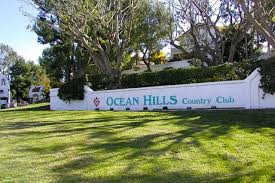 OHCC Golf Club Board Meeting—January 13, 2018 (1 of 2)Executive Board Members Present:  Bev, Gillett, Greg Coffey, Nancy Gayvert, Ed Olson, Marilyn Vetlesen, Bob Fisher and Fred Peppe. Chairpersons Present:  Doug Wright, Mike Bell, Patty Coffey, Rita Harper, Joe Newmyer, Carol Wright, Joe Newmyer.Call to Order: The meeting was called to order by 1st Vice-President Bev Gillett at 9AM. Approval of Last Meeting’s Minutes: A motion was made by Greg Coffey, seconded by Bob Fisher, to approve the minutes of the last meeting. Treasurer’s Report: Ed Olson reported that the OHGC had $6131.40 in the treasury as of December 31, 2017, with more money from 2018 dues still coming in. Discuss ensued about overspending a budget line item, with the decision just to send an email to the Board, explain why and record the results in future minutes.  President’s Report:  No report (Grady absent)New BusinessGreg Coffey recommended that we should have a person(s) to be responsible for the Casa; Nancy Gayvert/ Bob Fisher agreed to share this responsibility.Greg Coffey suggested we consider allowing family 5-somes to play on weekends and holidays. Much discussion with the decision to leave the rules unchanged. If we see golf course infractions, note the specifics and notify security. Bev Gillett mentioned that we will have at least one Golf 101 session in 2018, but no specifics at this time. Along this line, Bev feels that having outside coaches tying up the putting green creates an issue with other golfers who are unable to use the putting green during lesson times. Marilyn suggested that a meeting between Dori and Mug (outside coaches), if one is held, should be coordinated by the Recreation Department – Chris Bessey.Committee Reports:Membership:  Carol Wright - 263 Men, 187 Women, Total 450; 29 new members since October 2017. Many 2017 members have not renewed, but we expect them to do so, bringing our total membership up to about 530.Woman’s Golf: Nancy Gayvert –Upcoming events: February 14th “Surprise” scramble; Ladies Match Play to begin April 30th ; May 30th Wine & Dine; December Holiday Party. Nancy also said that there are thinking about two offsite activities during the year, details yet to be worked out.  OHCC Golf Club Board Meeting - January 13, 2018(2 of 2)Men’s Golf: Bob Fisher – Pace of play continues to be an issue, one that we just have to deal with. Just try to keep up with the group in front of you. What about “playing thru?” Special Tournaments: Rita Harper – One previous sponsor out, replacement just added. Otherwise, no news.Touring Amateurs:  Dave Demarest – Absent.Guys & Dolls: Tom & Marilyn Vetlesen – January 28th for next one. Not even breaking even on soda sales. Will try one more time. Rumor has it that alcohol rules may have changed. Marilyn checked with Chris Bessey and nothing has changed. Niners: Mike Bell – Continue to have good turnouts. “Niners News” is now on the OHGC web site with good information about the program. Match Play: Joe Newmyer –2018 tournament starts April 30 thru the month of May. September is the OHGC Open (no handicaps).Hole-in-One: Gordon Burrows - AbsentHandicaps: Marilyn Vetlesen – Members who didn’t get in five rounds last year start with ½ handicaps until they get five rounds in 2018. Golf Course Committee/Irrigation:  Greg Coffey – Golf Course will be closed the week of March 5th for work and repair. Bunkers have been fluffed! Glen is now in charge of the landscaping (hillsides) surrounding the golf course. A beautification program has begun with new trees and plants planned for the hillsides. January 25th is date of the next Golf Course Renovation Committee meeting.Rules: Doug Wright – Nothing new.Casa Facilities: Patty Coffey – All is well; let her know if you need anything.Computer: Marilyn Vetlesen –Have trained new people to held with computed duties.Publicity: Pete Russell – Absent, no report.Sunshine:  Karen Carothers – Absent, no report.Adjourned:  Meeting was adjourned at 10:17am